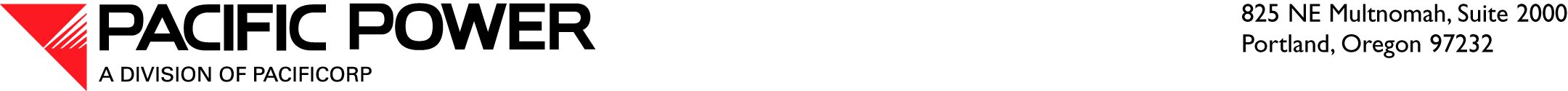 March 21, 2017VIA ELECTRONIC FILINGAND OVERNIGHT DELIVERYSteven V. KingExecutive Director and SecretaryWashington Utilities and Transportation Commission1300 S. Evergreen Park Drive SWP.O. Box 47250Olympia, WA 98504-7250Re:	Docket UE-160353—2017 IRP Work Plan Replacement SheetPacific Power & Light Company (Pacific Power or Company), a division of PacifiCorp, submits for filing a replacement page of the Work Plan for its 2017 Integrated Resource Plan (2017 IRP) with the Washington Utilities and Transportation Commission.  On March 17, 2017, the Company submitted a petition for waiver of WAC 480-100-238(4) and requested a two-business-day extension to submit its 2017 IRP filing by April 4, 2017.  Pacific Power is requesting additional time to allow for the under-staffed analysis team to finalize the filing and sufficient time to print the voluminous materials.  Pacific Power also requested that this extension be non-precedential for future IRP cycles in its petition.  The replacement page of the 2017 IRP Work Plan reflects the change from March 31, 2017, to April 4, 2017, in Table 1 and two paragraphs describing the filing timeline.Informal inquiries may be directed to Ariel Son, Regulatory Projects Manager, at (503) 813-5410.Sincerely,R. Bryce DalleyVice President, RegulationEnclosure